About On Track SurveyOn Track is a large-scale survey designed to monitor the destination outcomes of Year 12 or equivalent completers and Yr 12 non-completers six months after leaving school. This information provides insights into post-school destinations and pathways, and highlights the diversity of pathways young people pursue after leaving secondary school. The On Track survey involves students from all Victorian school sectors.Data obtained through the On Track survey are used to publish post-school education, training and employment destinations. Those not studying or in part-time work are offered career pathway advice and assistance via a referral service. This report provides local level information on the post-school education, training and employment destinations of students who attended schools in this LGA, to support post compulsory education planning and to assist with youth support services. The report draws on data obtained through the 2020 On Track survey.Some data presented has not been released due to the small numbers of respondents. These data will either be presented as "np" (not published) or appear blank (in figures and charts) where the number of respondents are less than five.Data represented by gender will be displayed as male, female and All Total.  The All total figures will include students who identified as either male, female, undefined gender and incomplete responses.  Report results will be inclusive of all gender types.Other On Track ReportsIn addition to LGA reports, the following reports are produced annually from the On Track survey:Statewide reportThe On Track statewide snapshot provides an analysis of destinations of Year 12 or equivalent completers and Yr 12 non-completers across Victoria, six months after they leave school.School reportsOn Track destination data is provided to schools to assist in the development of curriculum options and careers advice for students, to assist them in achieving their post-school education and employment goals.On Track destination data of school leavers for each Victorian school are available for download in the Victorian Assessment Software System (VASS).The On Track statewide snapshot and LGA reports are available to the public on the On Track website.The On Track statewide snapshot and LGA reports are available to the public on the On Track  website: www.education.vic.gov.au/ontrackContact InformationIf you have any queries or would like more information about On Track data, please contact: ontrack.survey@edumail.vic.gov.au1. On Track survey response rates: school leavers in Glen Eira (C)Consent to participate in the On Track surveys is required to enable the Department to contact school leavers. Consent is sought via a question on the students' Victorian Curriculum Assessment and Authority (VCAA) enrolment form completed when a student enrols in a senior secondary unit. Students who consent to participate in the survey are contacted six months after leaving school. Participation in the survey is voluntary and school leavers may opt-out of completing the survey when contacted.1.1 Participation of Year 12 or equivalent completers in the 2020 On Track surveyYear 12 or equivalent completers are defined as those who completed a Victorian Certificate of Education (VCE), International Baccalaureate (IB) or Victorian Certificate of Applied Learning (VCAL, Senior or Intermediate). The sample includes those who completed such qualifications in schools, or in TAFE institutions, or Adult and Community Education providers.Table 1: On Track survey participation, Year 12 or equivalent completers from Glen Eira (C) who exited school in 2019Note: Participation rate = On Track respondents as a proportion of school leavers in cohort1.2 Participation of Yr 12 non-completers in the 2020 On Track surveyFor On Track, Yr 12 non-completers are defined as students who had registered their details with the VCAA by enrolling in an IB program or a VCE or VCAL unit, and who left school without completing one of the following certificates:  VCE, IB, VCAL Senior or VCAL Intermediate. In general, Yr 12 non-completers had been in Year 10, 11 or 12 when they left school. As such, the sample does not represent all Yr 12 non-completers from Victorian schools.Findings based on the Yr 12 non-completers' data should be treated with caution due to the relatively low response rate.Table 2: On Track participation, Yr 12 non-completers from Glen Eira (C) who exited school in 2019Note: Participation rate = On Track respondents as a proportion of school leavers in cohort.* The Yr 12 non-completers response rate is affected by a number of factors:Yr 12 non-completers who had not attended school in 2019 or had returned to school in 2020 were out of scope of the survey but were included in the cohort file.A proportion of Yr 12 non-completers could not be contacted or had unusable or incorrect contact information.	2. Destinations of 2019 Year 12 or equivalent completers: Glen Eira (C) and VictoriaTable 3: Destinations of Year 12 or equivalent completers who exited school in 2019, from Glen Eira (C) and VictoriaNote: NILFET = Not in the labour force, employment or trainingTable 4: Destinations of Year 12 or equivalent completers six months after leaving school, Glen Eira (C) and Victoria, 2016 to 2020Note: NILFET = Not in the labour force, employment or trainingTable 5: Post-school destinations of Year 12 or equivalent completers who exited school in 2019 from Glen Eira (C), by certificate and study strandNote: NILFET = Not in the labour force, employment or trainingTable 6: Post-school destinations of Year 12 or equivalent completers who exited school in 2019 from Glen Eira (C), by genderNote: NILFET = Not in the labour force, employment or trainingTable 7: Post-school destinations of Year 12 or equivalent completers who exited school in 2019 from Glen Eira (C), by Socioeconomic Status (SES)Note: NILFET = Not in the labour force, employment or trainingTable 8: School destination results of Year 12 or equivalent completers who exited school in 2019 from Glen Eira (C), by schoolNotes:
(1) School that did not meet the following publication rules were not published (np) in the table above:Schools with less than ten Year 12 or equivalent completers or less than ten survey respondents.Schools with less than 50% consent rate, less than 50% response rate or less than 20% of the Year 12 cohort participating in the survey.	(2) This table presents the count of Year 12 or equivalent completers who attended a school located within the specified LGA. Students who reside in the specified LGA but attended a school outside the LGA are not included in this table.(3) Not in Education and Training include Deferred, Employed, Looking for work and NILFET. NILFET = Not in the labour force, employment or training.2.1 Year 12 or equivalent completers in campus-based tertiary studyCampus-based tertiary education leads to the award of a certificate (level I through IV), diploma, advanced diploma, associate degree or bachelor degree. Study may be undertaken at a university, a TAFE institution or a private provider.Table 9: Year 12 or equivalent completers who were enrolled in campus based tertiary study in 2020 and who attended a school in Glen Eira (C) in 2019Table 10: Main field of study of Year 12 or equivalent completers who were enrolled in campus-based study in 2020, Glen Eira (C) and VictoriaNote: Year 12 or equivalent completers who deferred a place in a tertiary-level program are not included.Table 11: Labour force status of Year 12 or equivalent completers in campus-based tertiary study in 2020, Glen Eira (C) and VictoriaNote: Year 12 or equivalent completers who deferred a place in a tertiary-level program are not included.2.2 Year 12 or equivalent completers in apprenticeships and traineeshipsTable 12: Proportion of Year 12 or equivalent completers in an apprenticeship or traineeship in 2020, by gender, Glen Eira (C) and VictoriaTable 13: Occupation groups of Year 12 or equivalent completers in an apprenticeship or traineeship in 2020, Glen Eira (C) and Victoria2.3 Year 12 or equivalent completers not continuing in education or trainingTable 14: Reasons for not continuing study: Year 12 or equivalent completers in Glen Eira (C) not in education or training at the time of the survey, 2016 to 2020Note: Respondents may have agreed to more than one statement.Table 15: Likelihood of study in the next two years that would lead to a qualification, reported by Year 12 or equivalent completers not in education or training in 2020, Glen Eira (C) and VictoriaTable 16: Main activity reported by Year 12 or equivalent completers Not in the Labour Force, Education or Training (NILFET) in 2020, Glen Eira (C) and Victoria2.4 Year 12 or equivalent completers who deferred tertiary studyDeferred students are those who had been offered a place at university, TAFE or other tertiary institution, but had chosen to defer taking up the offer.Table 17: Proportion of Year 12 or equivalent completers who deferred tertiary study in Glen Eira (C) and Victoria, 2016 to 2020Table 18: Reasons provided by Year 12 or equivalent completers for deferring tertiary study who exited school in 2019 from Glen Eira (C) and VictoriaNote: Respondents may have agreed to more than one statement.Table 19: Destinations of Year 12 or equivalent completers who deferred tertiary study from Glen Eira (C) and Victoria, 2018 to 2020Note: NILFET = Not in the labour force, employment or training.2.5 Year 12 or equivalent completers who were employedTable 20: Top 10 occupations in Victoria of Year 12 or equivalent completers who were employed at the time of the On Track survey, Glen Eira (C) and Victoria, 2020Table 21: Average hours worked per week, Year 12 or equivalent completers who were employed at the time of the On Track survey, Glen Eira (C) and Victoria, 2020Table 22: Preference to be working full time, Year 12 or equivalent completers who were employed part-time at the time of the On Track survey, Glen Eira (C) and Victoria, 2020Note: Part-time employment = less than 35 hours per week3. Post-school destinations of Yr 12 non-completersTable 23: Post-school destinations of Yr 12 non-completers who exited school in 2019, Glen Eira (C) and VictoriaNote: NILFET = Not in the labour force, employment or training.Table 24: Post-school destinations of Yr 12 non-completers in Glen Eira (C) and Victoria, 2016 to 2020Note: NILFET = Not in the labour force, employment or training. The percentage of Yr 12 non-completers by post-school destination is sensitive to changes in respondent numbers and fluctuates year to year due to the small sample size in each cohort.Table 25: Reasons given by Yr 12 non-completers in 2019 for leaving school from Glen Eira (C) and VictoriaTable 26: Factors that would have motivated Yr 12 non-completers to stay in school, Glen Eira (C) and Victoria, 2016 to 2020 Note: Respondents may have agreed to more than one statement.Table 27: Year level studying when left school, Yr 12 non-completers in Glen Eira (C) and Victoria, 2016 to 2020 Table 28: Reasons for not continuing education or training in 2020 for Yr 12 non-completers who exited school in 2019 from Glen Eira (C) and VictoriaNote: Respondents may have agreed to more than one statement.Table 29: Top 5 occupations in Victoria of Yr 12 non-completers not in education or training in 2020 who were employed at the time of the On Track survey, Glen Eira (C) and Victoria4. Career advice activities participated in while at schoolTable 30: Career advice activities participated in while at school, by 2019 school leavers in Glen Eira (C) and VictoriaTable 31: Perceived usefulness of career advice received for students who exited in 2019 from Glen Eira (C) and VictoriaTable 32: Follow-up action taken on career action plan by students who exited in 2019 from Glen Eira (C) and VictoriaMalesFemalesTotalOn Track participationNumberNumberNumberSchool leavers in cohort4856661152Consented to participate318462780Responded to survey227324551Participation rate (per cent)46.848.647.8MalesFemalesTotalOn Track participationNumberNumberNumberSchool leavers in cohort13997238Consented to participate402869Responded to survey *13518Participation rate (per cent)9.45.27.6Glen Eira (C)Glen Eira (C)VictoriaVictoriaPost-school destinationNumberPer centNumberPer centIn further education or training46484.21992374.5	Bachelor degree38369.51456154.5	Certificates/Diplomas468.3318311.9		Certificate I to III132.46842.6		Certificate IV or higher336.024999.3	Apprentice/Trainee356.421798.2		Apprenticeship254.516166.0		Traineeship101.85632.1Not continuing in further education or training8715.8681225.5	Employed549.8471317.6		Employed full-time162.913204.9		Employed part-time386.9339312.7	Looking for work244.417086.4	NILFET91.63911.5Total respondents551100.026735100.0Bachelor degreeCertificates /
DiplomasApprentice /
TraineeEmployedLooking for workNILFETGeographyYearPer centPer centPer centPer centPer centPer centGlen Eira (C)201667.812.82.89.94.52.3Glen Eira (C)201770.010.35.010.32.91.5Glen Eira (C)201867.79.74.712.62.52.7Glen Eira (C)201970.310.03.812.21.52.2Glen Eira (C)202069.58.36.49.84.41.6Victoria201654.214.68.117.74.50.9Victoria201753.812.98.119.54.61.0Victoria201854.912.18.119.84.30.8Victoria201954.112.88.219.74.40.8Victoria202054.511.98.217.66.41.5Bachelor degreeCertificates/ DiplomasApprentice / TraineeEmployedLooking for workNILFETUnknownStudy strandPer centPer centPer centPer centPer centPer centPer centVCE (non-VET)77.36.63.77.93.7npVCE VET60.58.29.513.64.83.4VCALnp36.028.0npnpnpBachelor degreeCertificates/ DiplomasApprentice / TraineeEmployedLooking for workNILFETUnknownGenderPer centPer centPer centPer centPer centPer centPer centFemales72.57.16.28.64.31.2Males65.210.16.611.54.42.2Bachelor degreeCertificates/ DiplomasApprentice/ TraineeEmployedLooking for workNILFETUnknownSES quartilePer centPer centPer centPer centPer centPer centPer centLowest56.3npnpnpLow-Medium63.6npnpnpMedium73.917.4npnpHighest69.77.35.910.54.81.9In Education and training - 2020In Education and Training -  2020In Education and Training -  2020Not in Education and Training -  2020School NameTotal Year 12 or equivalent completersTotal RespondentsBachelor EnrolledTAFE/ VET EnrolledApprentice/ TraineeTotal not in Education and TrainingNumberNumberPer centPer centPer centPer centBentleigh Secondary College1124748.914.98.527.7Beth Rivkah Ladies College201526.733.340.0Caulfield Grammar SchoolnpnpnpnpnpnpGlen Eira College903868.47.92.621.1Kilvington Grammar School753387.93.03.06.1Leibler Yavneh College391838.95.611.144.4McKinnon Secondary College33824972.38.04.015.7Oakwood SchoolnpnpnpnpnpnpOur Lady of the Sacred Heart College1004770.212.812.84.3Shelford Girls' Grammar664390.72.37.0Yeshivah College211136.445.518.2Total respondents IN LGA1137551Year 12 or equivalent completers in campus-based studyYear 12 or equivalent completers in campus-based studyInstitutionNumberPer centUNIVERSITY	Australian Catholic University163.9	Charles Sturt University	Deakin University5814.0	Federation University (formerly Ballarat University)	La Trobe Universitynpnp	Melbourne University5513.3	Monash University16640.0	RMIT University4310.4	Swinburne University368.7	Victoria University81.9	Interstate Universities61.4	Other UniversitiesnpnpTAFE / VET	Bendigo Regional Institute of TAFE	Box Hill Institute of TAFEnpnp	Chisholm Institute of TAFE	Federation Training (formerly Advance TAFE)	Federation Training (formerly Central Gippsland TAFE)	Federation University - TAFE Division (formerly Ballarat University - TAFE Division)	Gordon Institute	Goulburn Ovens Institute of TAFEnpnp	Holmesglen Institute112.7	Kangan Batman Institute of TAFE	Melbourne University (TAFE Division/ILFR)	Melbourne Polytechnicnpnp	RMIT (TAFE Division)61.4	South West Institute of TAFE	Sunraysia Institute of TAFE	Swinburne (TAFE Division)npnp	Victoria University (TAFE Division)	William Angliss Institute of TAFE	Wodonga Institute of TAFE	Other TAFETotal respondents in campus- based study415100.0Glen Eira (C)Glen Eira (C)VictoriaVictoriaField of studyNumberPer centNumberPer centAgriculture, environmental and related studies npnp2131.2Architecture and building133.05603.2Creative arts4811.2190010.7Education153.59575.4Engineering and related technologies296.813507.6Food, hospitality and personal services2201.2General degreeHealth7216.8363220.5Information technology225.18865.0Management and commerce9021.0255614.4Mixed field programmesnpnp590.3Natural and physical sciences6114.2235013.3Othernpnp530.3Society and culture6815.9297116.8Total respondents in campus based study429100.017707100.0Employed
 full-timeEmployed
 part-timeLooking for workWaiting to start workNot looking for workGeographyPer centPer centPer centPer centPer centGlen Eira (C)1.245.728.96.517.7Victoria2.148.029.33.217.4Glen Eira (C)Glen Eira (C)VictoriaVictoriaMalesFemalesMalesFemalesClassificationPer centPer centPer centPer centApprenticeship80.065.083.454.9Traineeship20.035.016.645.1Glen Eira (C)Glen Eira (C)VictoriaVictoriaOccupation groupNumberPer centNumberPer centAccounting, finance & managementnpnp452.1Building & constructionnpnp52023.9Cleaning100.5Clerks, receptionists & secretaries874.0Computing & IT381.7Drivers & Transport60.3Electrical & electronics tradesnpnp26612.2Engineering, science & the environmentnpnp291.3Food, hospitality & tourism514.329613.6Gardening, farming & fishing783.6Government & defencenpnp150.7Health, fitness, hair & beautynpnp1627.4Labourers, factory & machine workers783.6Marketing & sales representativesnpnp231.1Media, the arts & printingnpnp110.5Metal & engineering trades401.8Motor vehicle service & repair1044.8Sales assistants & storepersons514.31326.1Social, welfare & security301.4Teaching, childcare & library1131.41577.2Othernpnp522.4Total — all occupation groups35100.02179100.0You wanted to start working / earning your own moneyYou just needed a break from studyYou never planned or intended to studyThe courses you were interested in were not available locallyYearPer centPer centPer centPer cent201658.665.513.86.9201762.565.628.131.3201869.781.818.212.1201956.375.021.918.8202074.144.425.911.1Glen Eira (C)Glen Eira (C)VictoriaVictoriaLikelihood of future studyNumberPer centNumberPer centExtremely likely1659.3165142.1Somewhat likely518.5159340.6Not very likelynpnp48712.4Not at all likelynpnp1684.3Cannot say / refused220.6Total respondents27100.03921100.0Glen Eira (C)VictoriaMain ActivityPer centPer centHome duties/looking after children22.231.2Ill/unable to work11.18.4Study/training11.15.9Travel or holiday22.22.0Cannot say / refused4.3Other33.348.120162017201820192020GeographyPer centPer centPer centPer centPer centGlen Eira (C)11.47.911.99.19.6Victoria9.710.210.09.610.2Glen Eira (C)Glen Eira (C)VictoriaVictoriaReason ProvidedNumberPer centNumberPer centYou just needed a break from study3976.5200374.2You wanted some other experiences, like travel, before continuing your education3874.5174664.6You wanted to start working / earning your own money3058.8206676.5You would have had to move away from homenp5.952819.5Total respondents512701Glen Eira (C)Glen Eira (C)Glen Eira (C)VictoriaVictoriaVictoria201820192020201820192020Post-school DestinationPer centPer centPer centPer centPer centPer centEmployed full-time31.020.018.928.429.720.3Employed part-time43.756.047.256.655.253.2Looking for work11.38.022.611.011.720.5NILFET14.116.011.33.93.45.9Unknown0.10.1Glen Eira (C)Glen Eira (C)VictoriaVictoriaOccupationNumberPer centNumberPer centSales Assistantsnpnp57512.7Checkout Operators & Cashiersnpnp49210.9Waitersnpnp3658.1Kitchenhandsnpnp2796.2Counter Hands at Food Outlets510.02645.8Other Retailnpnp2415.3Storepersonsnpnp1954.3Factory Workers & Packers1723.8Cooksnpnp1182.6Receptionistsnpnp952.1All other occupations2856.0173438.3Total respondents50100.04530100.0Glen Eira (C)Glen Eira (C)VictoriaVictoriaAverage hours worked per weekNumberPer centNumberPer centLess than 5 hoursnpnp1583.65 – 9 hours612.53999.010 – 14 hours510.444710.115 – 19 hours510.449711.320 – 24 hoursnpnp61614.025 – 29 hoursnpnp47910.830 – 34 hours1020.852211.835 – 39 hours612.554512.340 – 44 hours714.645710.445 – 49 hoursnpnp1252.8Greater than or equal to 50 hoursnpnp1703.9Total respondents48100.04415100.0Glen Eira (C)Glen Eira (C)VictoriaVictoriaPrefer to be working full-timeNumberPer centNumberPer centYes1544.1194661.0No1852.9122238.3Cannot saynpnp210.7Total respondents34100.03189100.0Glen Eira (C)Glen Eira (C)VictoriaVictoriaPost-school destinationNumberPer centNumberPer centIn further education or training1055.6104251.8	Bachelor degreenpnp462.3	Certificates/Diplomasnpnp39019.4		Certificate I to IIInpnp21310.6		Certificate IV or highernpnp1778.8	Apprentice/Trainee633.360630.1		Apprenticeship527.854427.0		Traineeshipnpnp623.1Not continuing in further education or training844.497048.2	Employednpnp45122.4		Employed full-time1507.5		Employed part-timenpnp30115.0	Looking for worknpnp37818.8	NILFETnpnp1417.0Total respondents18100.02012100.0Bachelor degreeCertificates / DiplomasApprentice / TraineeEmployedLooking for workNILFETGeographyYearPer centPer centPer centPer centPer centPer centGlen Eira (C)2016np30.4npnpnpnpGlen Eira (C)201758.3npnpnpGlen Eira (C)2018npnpnpnpGlen Eira (C)2019npnpnpnpnpnpGlen Eira (C)2020npnp33.3npnpnpVictoria20160.723.629.624.015.95.9Victoria20170.818.931.625.816.75.8Victoria20180.919.532.127.515.04.8Victoria20191.319.732.726.814.84.6Victoria20202.319.430.122.418.87.0Glen Eira (C)VictoriaTypeReasonPer centPer centPush FactorAsked to leave/expelled/got in troublenp2.5Push FactorBullying/peer relationships problems1.9Push FactorDid not like school/teachers/not interested in goingnp12.4Push FactorDid not want to repeat year levelnpPush FactorJust did not go/lazy0.4Push FactorNot coping well at school/failed/failing subjects/too hard6.6Push FactorSchool not for me/not good environment/not learningnp9.6Pull FactorDid not need school, enter or to finish for chosen pathway2.3Pull FactorFinished/finished VCALnp4.4Pull FactorGoing off to do something elsenp0.8Pull FactorStudy elsewhere/TAFE/different coursenp6.6Pull FactorTravel/went overseas/moved0.7Pull FactorWanted a break/wanted to take time off/do something else0.5Pull FactorWork reasons/career reasonsnp22.8Other ReasonFamily/personal reasons5.0Other ReasonFinancial reasons1.0Other ReasonIll healthnp10.4Other ReasonOther8.2RefusedRefused np3.7Total100100The school had a wider range of subjectsThere were vocational programs or VET subjects in areas that interested youThere was more flexible scheduling of classesYou could have studied part-time while workingGeographyYearPer centPer centPer centPer centGlen Eira (C)201655.045.060.045.0Glen Eira (C)201720.050.020.030.0Glen Eira (C)201858.366.758.375.0Glen Eira (C)201930.838.530.815.4Glen Eira (C)202023.541.241.235.3Victoria201648.546.247.950.6Victoria201747.445.647.049.5Victoria201848.148.548.051.1Victoria201947.946.546.549.2Victoria202047.043.243.845.6Year 9Year 10Year 11Year 12GeographyYearPer centPer centPer centPer centGlen Eira (C)201621.760.917.4Glen Eira (C)201766.733.3Glen Eira (C)201816.716.741.725.0Glen Eira (C)20197.121.450.021.4Glen Eira (C)20205.666.727.8Victoria20161.515.448.634.6Victoria20171.216.844.937.1Victoria20181.117.147.234.6Victoria20190.914.747.736.6Victoria20200.714.746.438.2Glen Eira (C)VictoriaReasonPer centPer centThe courses you were interested in were not available locally25.025.2You just needed a break from study50.055.5You never planned or intended to study37.528.4You wanted to start working / earning your own money37.579.5Glen Eira (C)Glen Eira (C)VictoriaVictoriaOccupationNumberPer centNumberPer centCheckout Operators & Cashiers4010.1Sales Assistantsnpnp338.3Kitchenhands287.1Other215.3Storepersons194.8All other occupations25564.4Total working and not in education or trainingnpnp396100.0Glen Eira (C)Glen Eira (C)Year 12 or equivalent completersYr 12 non-completersCareer Advice ActivityPer centPer centIdentify careers that match your interests and abilities80.452.9Have a one-on-one talk with the school’s career advisor92.952.9Attend a talk from the school’s career advisor60.741.2Receive written material about career and study options84.347.1Search on-line for career options at school79.758.8Attend a Careers Expo organised by school53.729.4Attend a university information session organised by school51.029.4Attend a TAFE information session organised by school8.8npAttend an employer presentation organised by school26.329.4Attend work experience or a workplace learning program63.158.8Prepare a career action plan50.841.2Glen Eira (C)Glen Eira (C)VictoriaVictoriaYear 12 or equivalent completersYr 12 non-completersYear 12 or equivalent completersYr 12 non-completersPerceived usefulness of career advice receivedPer centPer centPer centPer centVery useful24.9np25.417.7Somewhat useful51.235.352.843.6Not very useful17.2np15.719.6Not at all useful5.7np5.713.6Did not receive any advice / Cannot say1.1np0.35.6Total respondents (Number)5471726,6361,981Year 12 or equivalent completersYear 12 or equivalent completersYr 12 non-completersYr 12 non-completersNumberPer centNumberPer centTotal respondents547100.017100.0Prepared a career action plan while at school27850.8741.2(Of those who prepared a plan)  - Had a copy of this plan when they left school14652.5npnp(Of those that had a copy of their plan when they left school) -  Followed up on actions in their plan8356.8npnp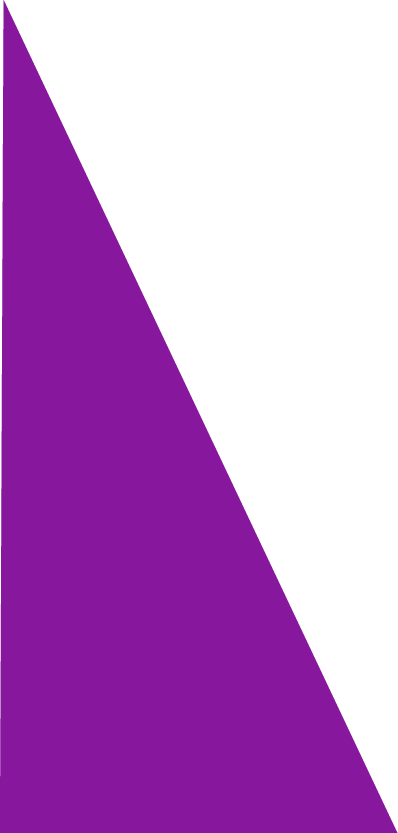 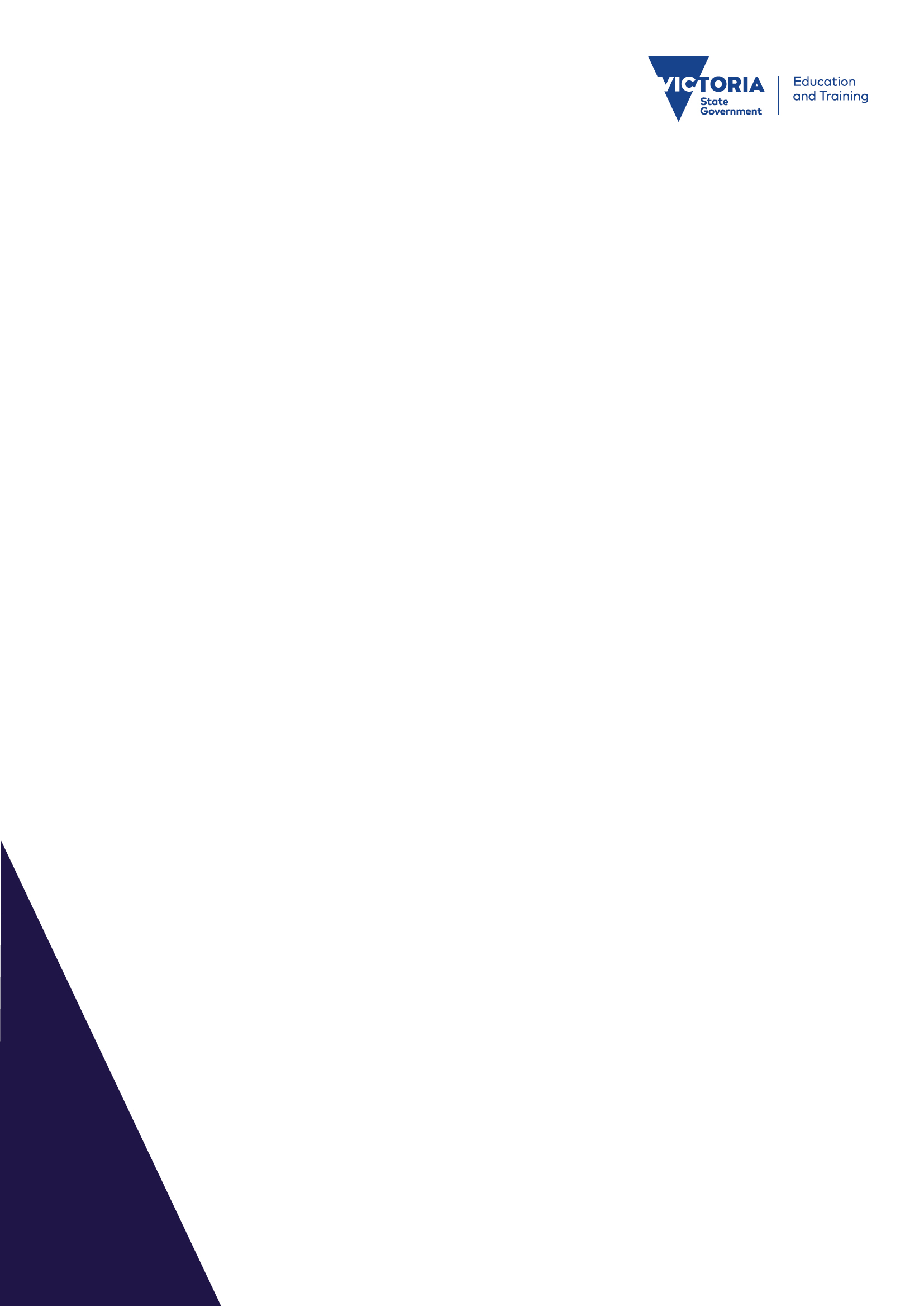 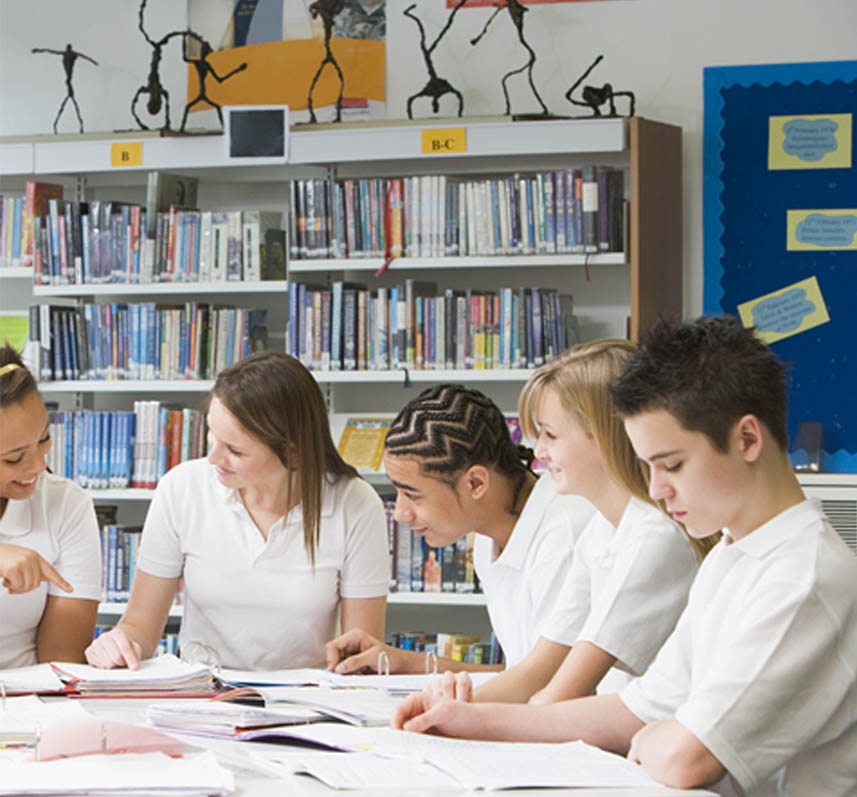 